R5学校教育自己診断アンケート【生徒用】　247件の回答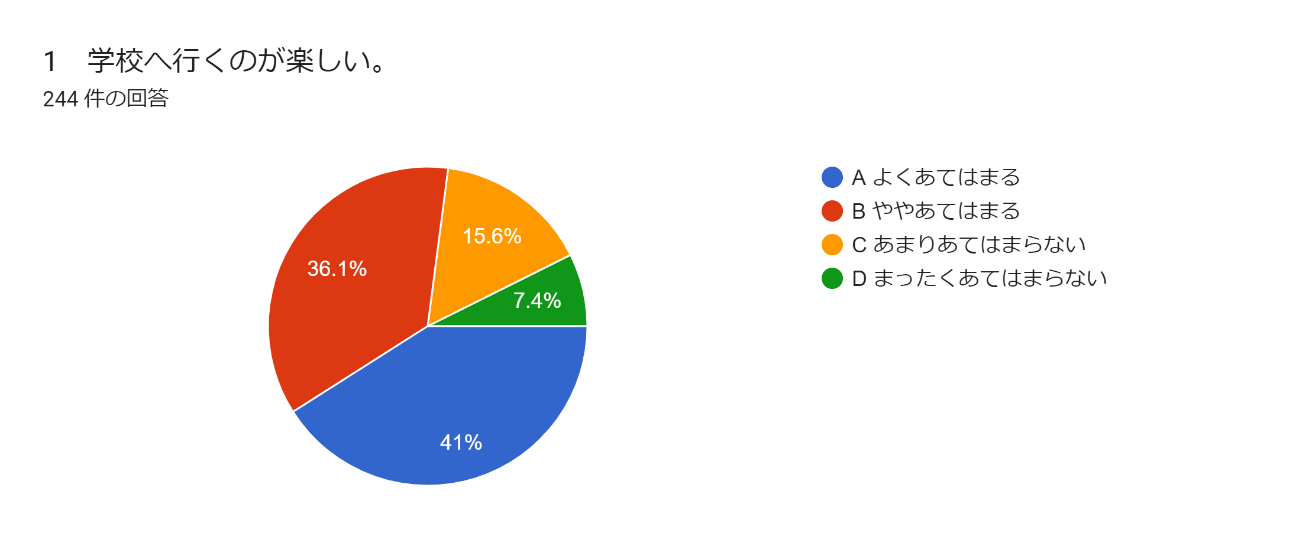 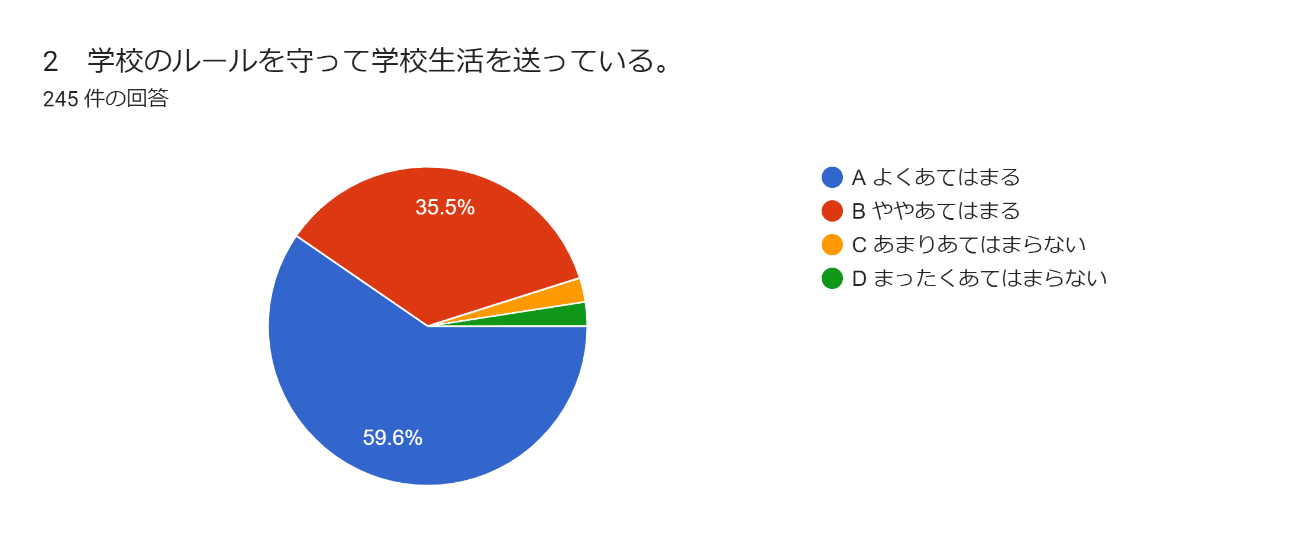 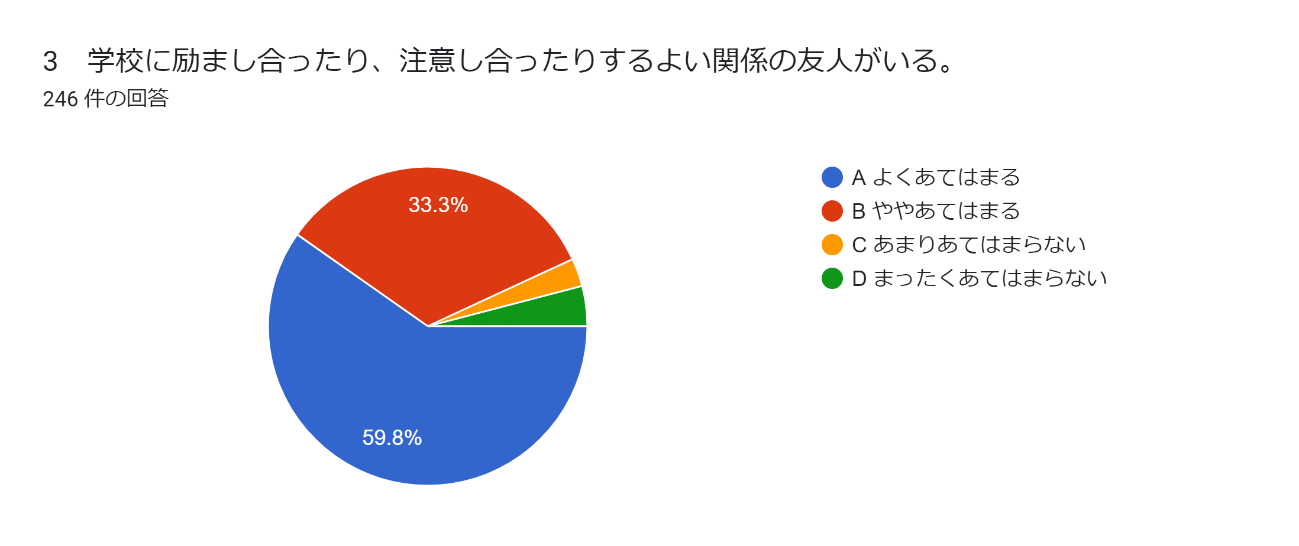 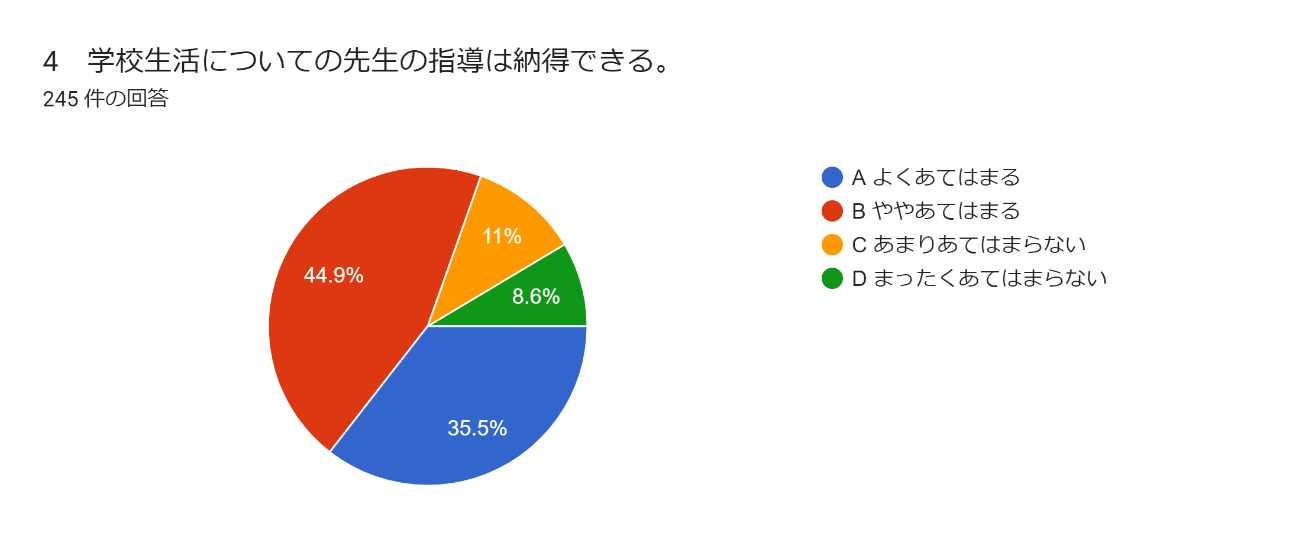 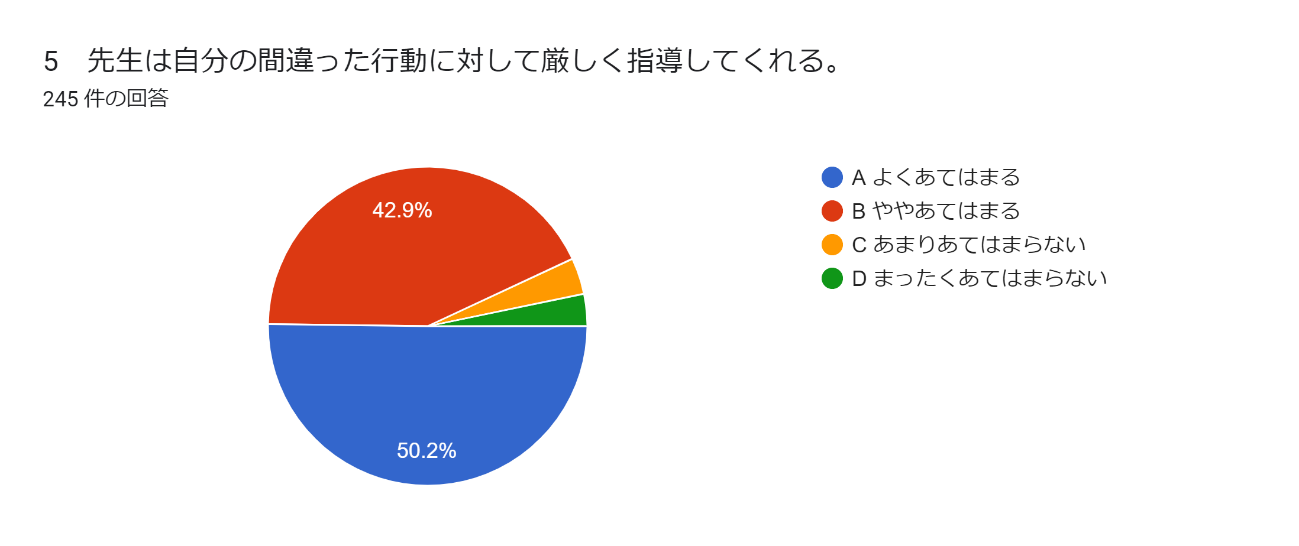 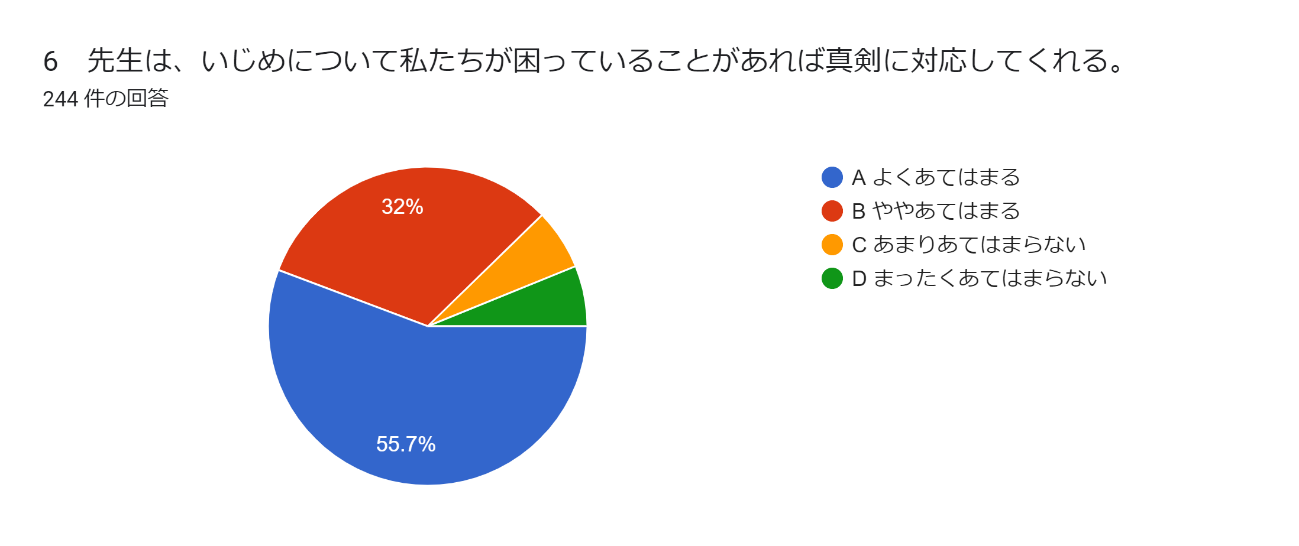 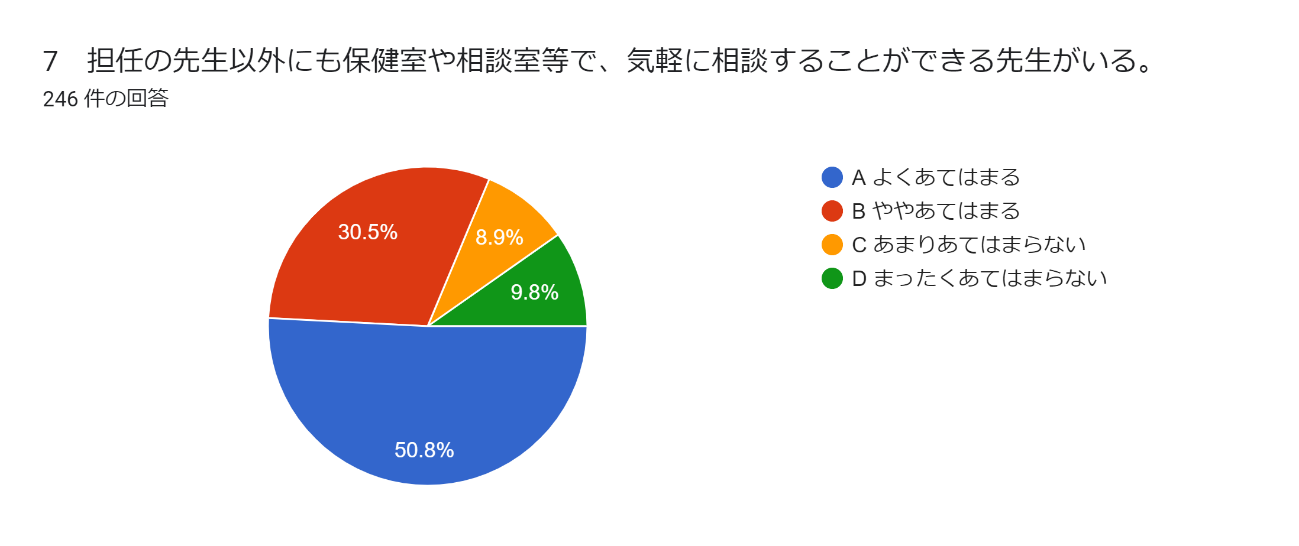 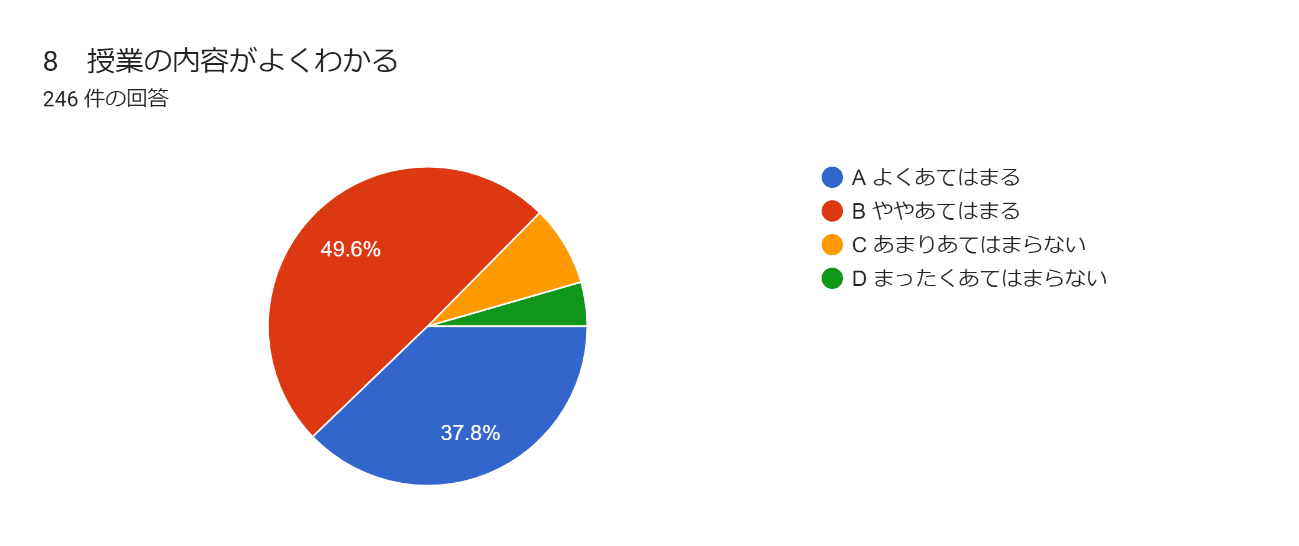 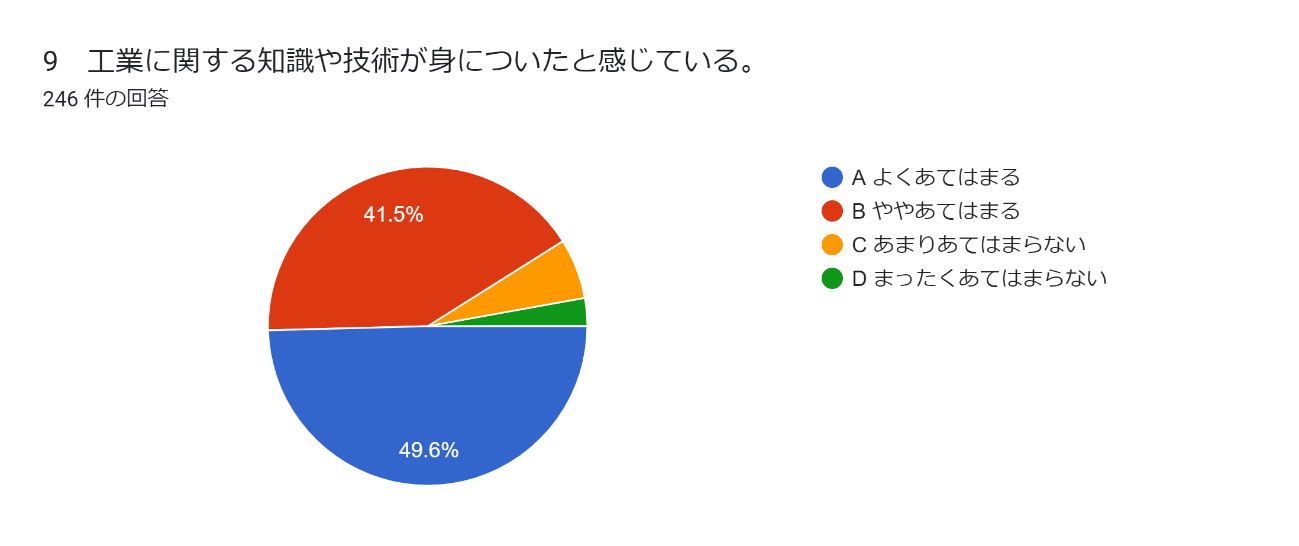 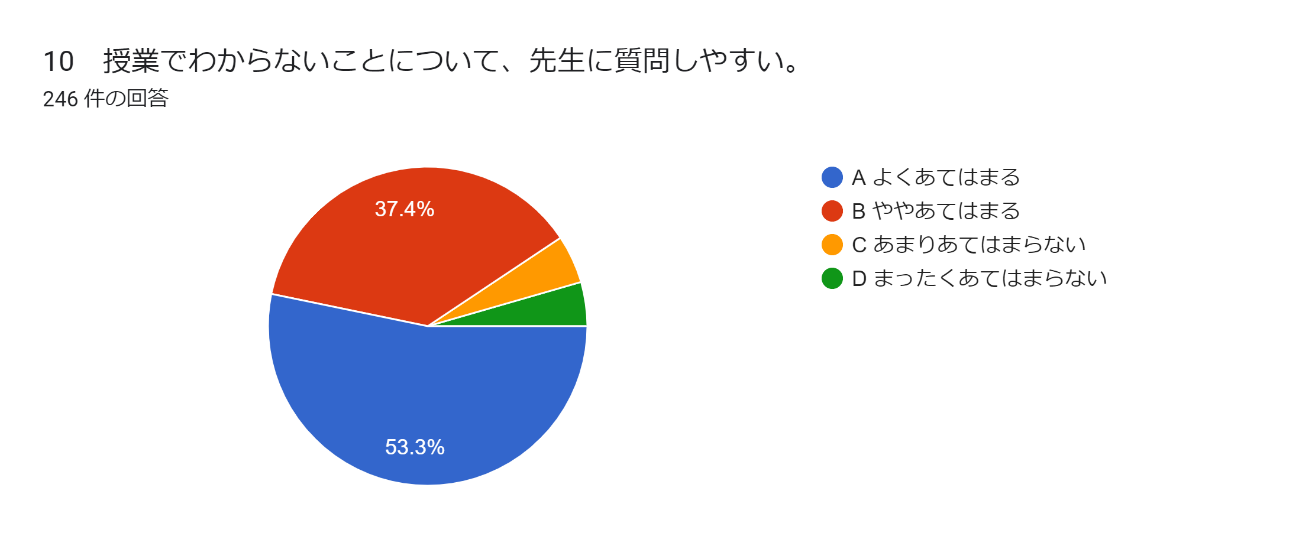 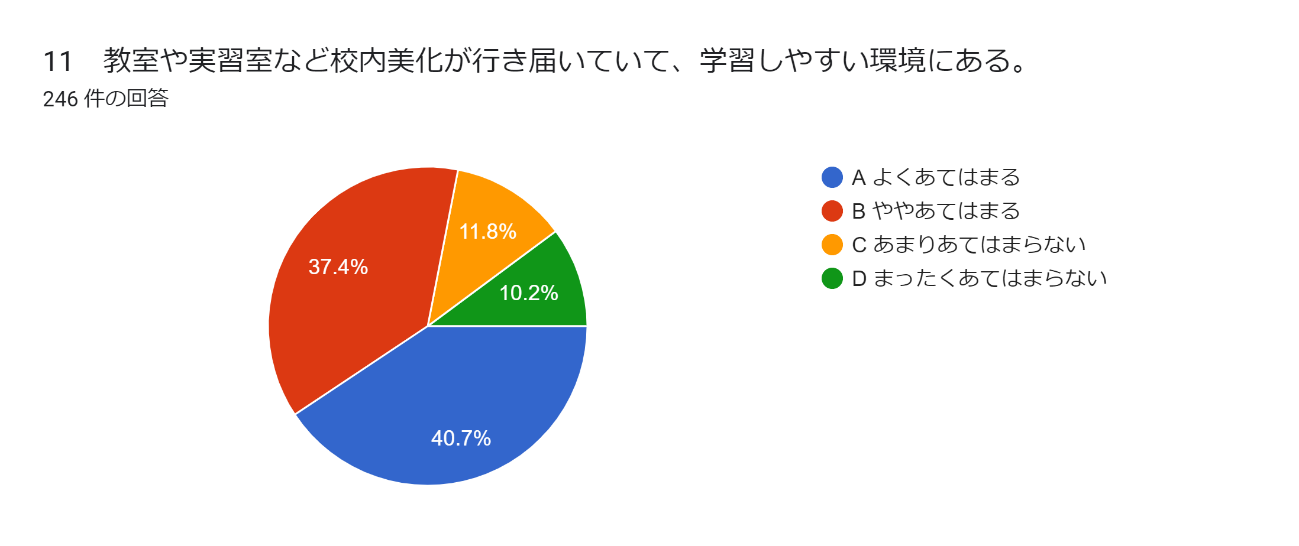 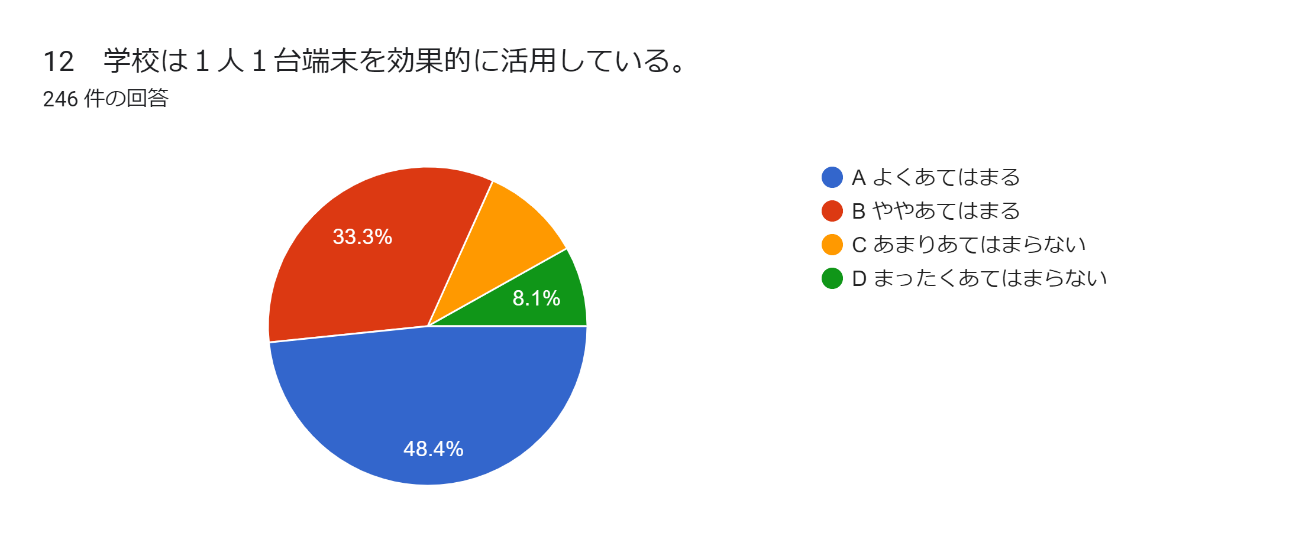 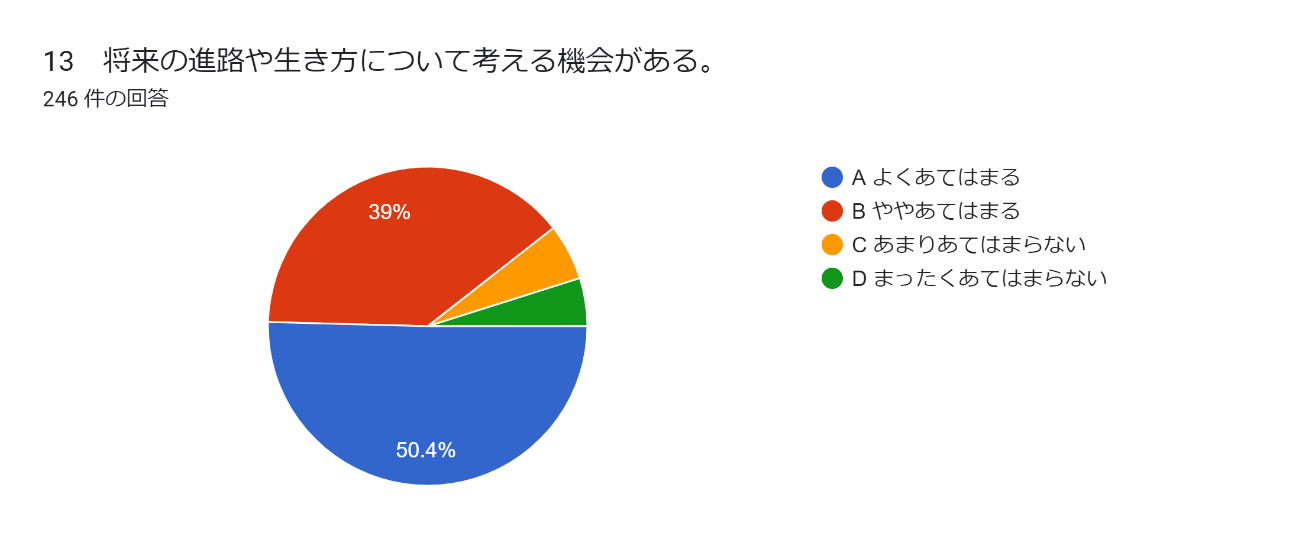 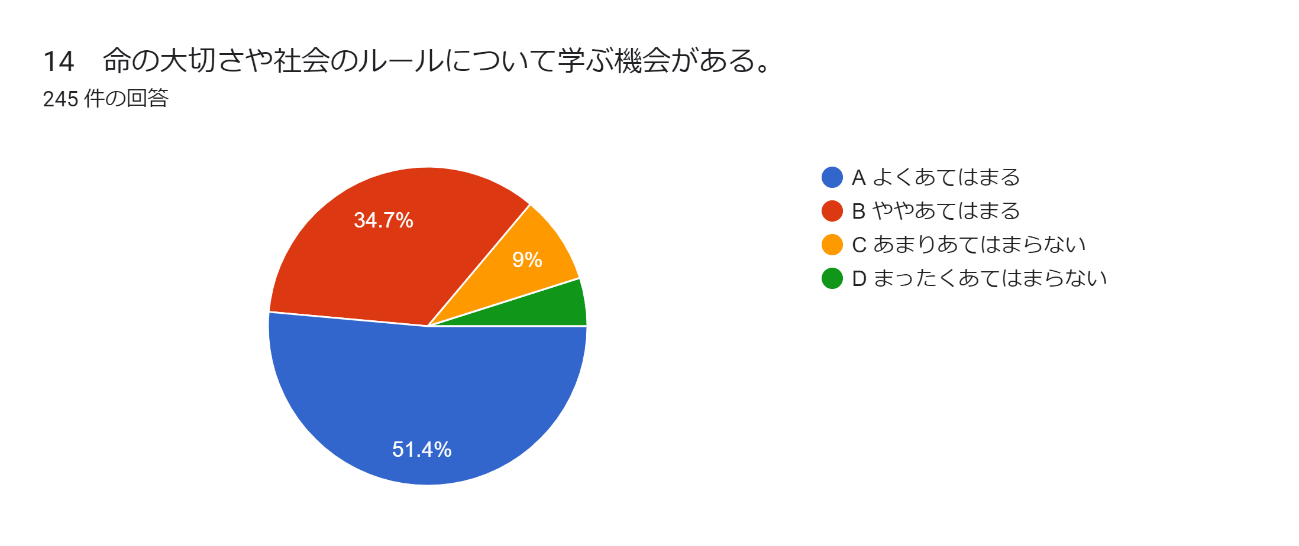 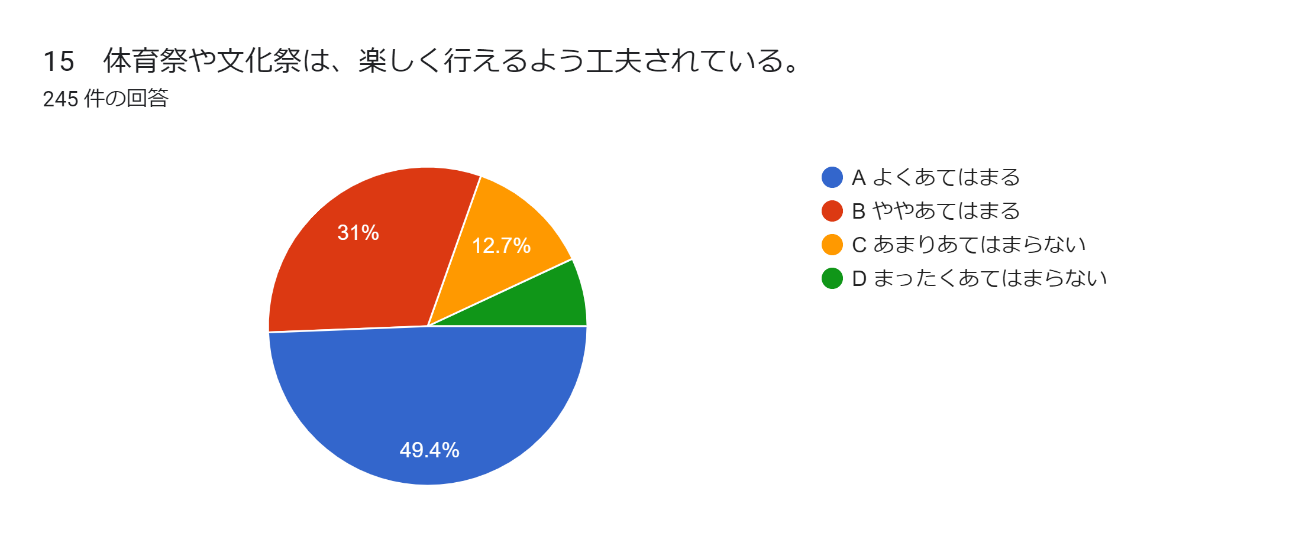 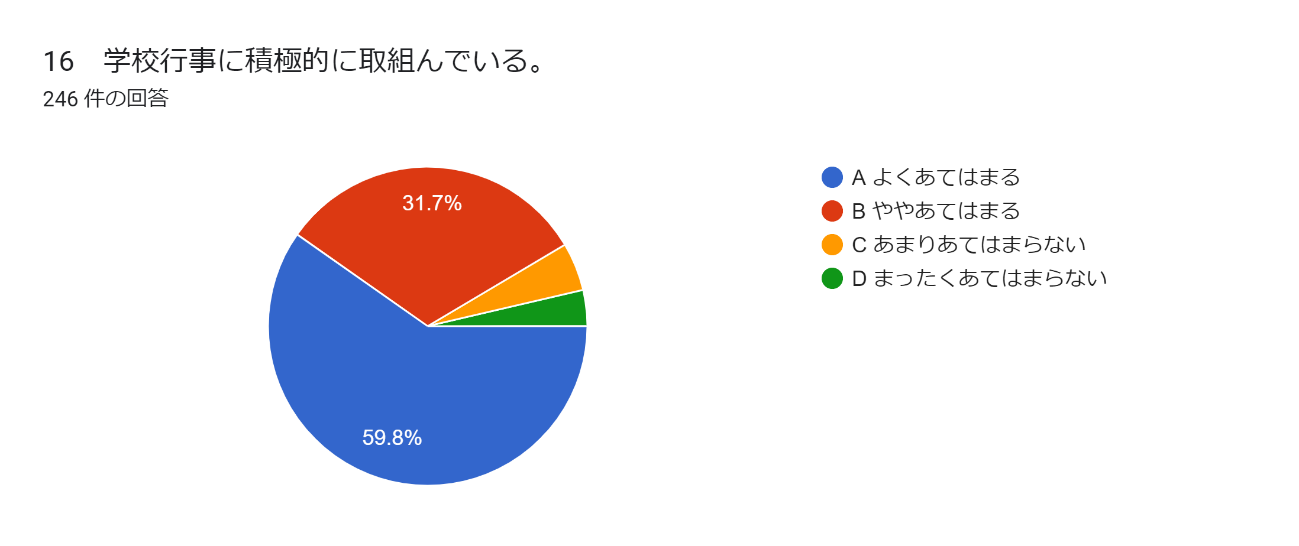 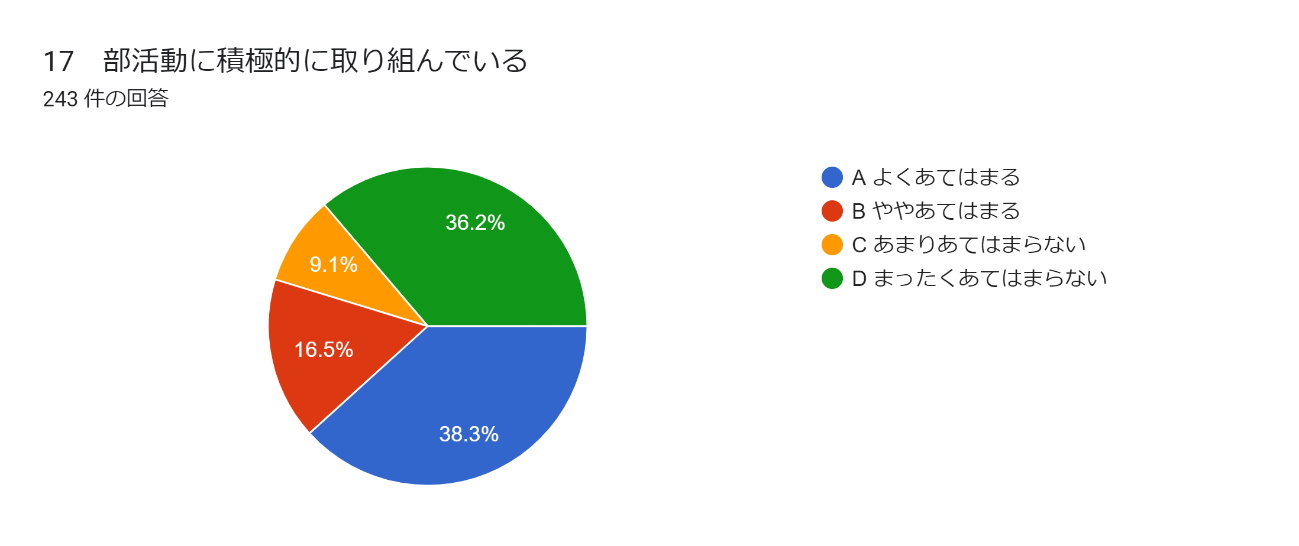 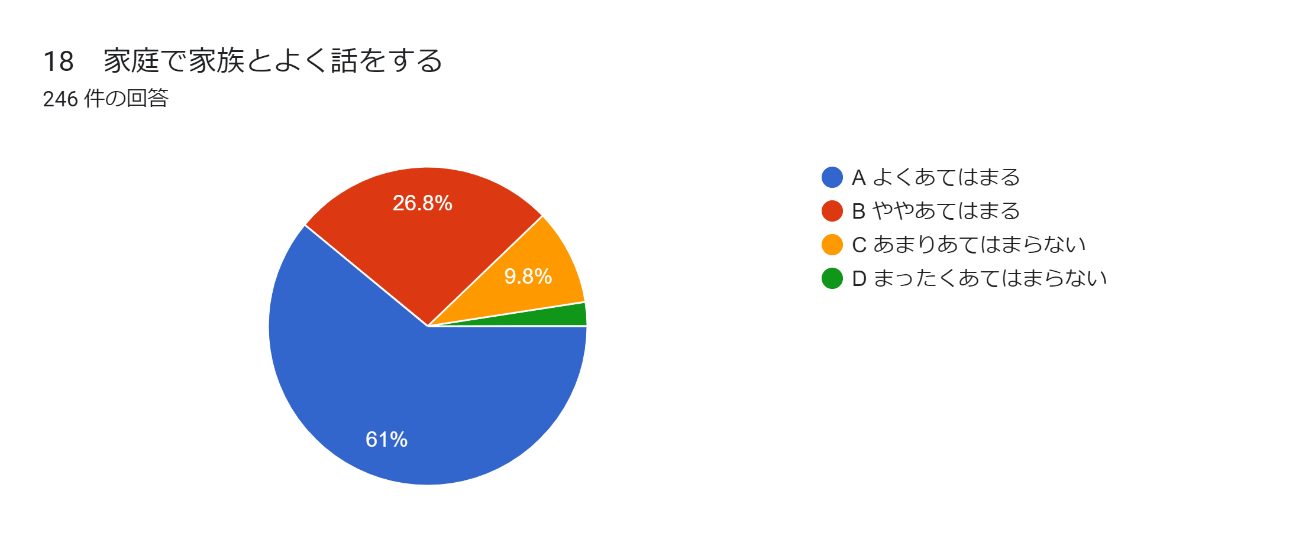 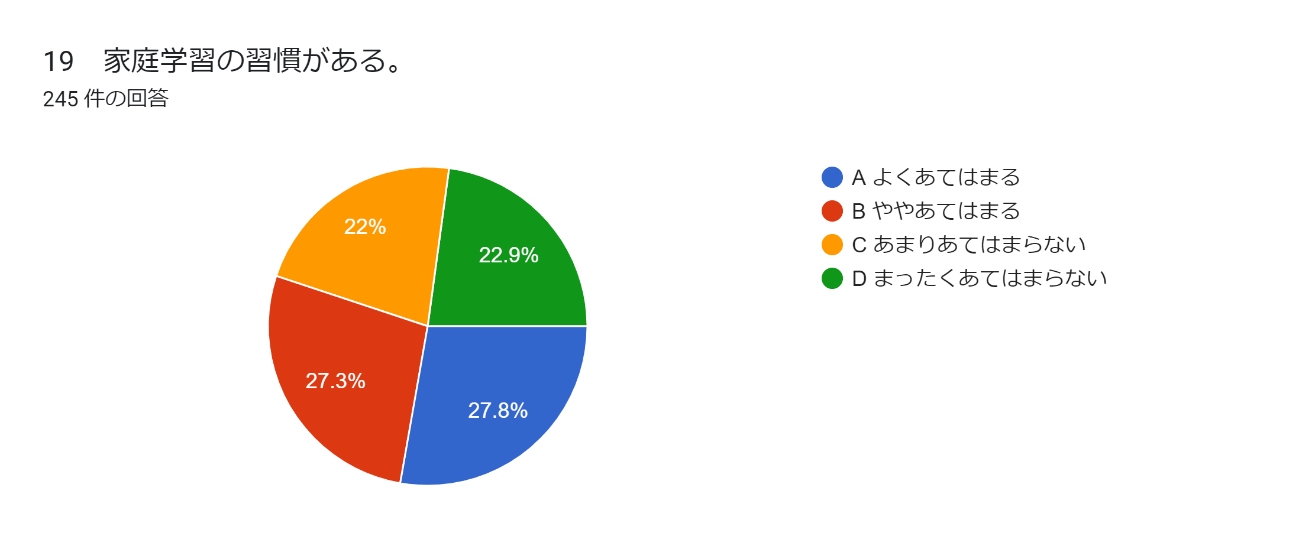 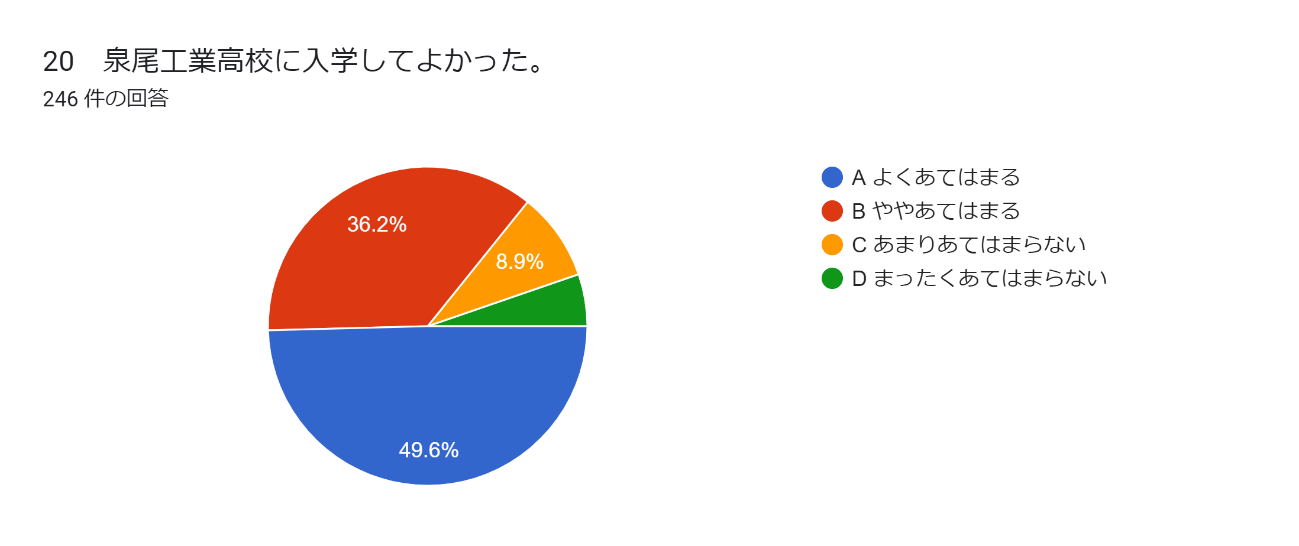 